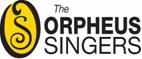 The Orpheus Singers
Registered Charity No: 1137448
35 Clatterfield Gardens
Westcliff on Sea
SS0 0AU


Trustees’ End of Year Report: 1 May 2021- 30 April 2022

The Trustees:
Daisy Humphreys, Marion Orchard, Linda Martin, Kathleen Curtis, Chris Welbourn and Pat Allen.

The Trustees of the Orpheus Singers are responsible for all choir matters relating to the Charities Commission and the Data Protection Act.

Any queries should be directed to the Vice Chairman of the Charity who has accepted the mantle of responsibility for the administration procedures used to record and keep information.

Purpose:
The choir shall study and practice choral music under the direction of our Musical Director, David Clark in order to foster public knowledge and appreciation of such music by means of public performance. We will also assist and support such charitable institutions or purpose as the committee from time to time determine.

After COVID restrictions were lifted we returned to rehearsals in August 2021. Since then we have held two concerts, the first in October raised £354.18 for St Stephen's Church in Prittlewell and the Remembrance Concert in November raised £1501.43 for Southend Hospital Wellness Fund.

Income for the choir comes from membership subscriptions and organising fundraising concerts. Outgoing monies are spent on purchasing music, choir running costs and putting on those concerts. Where there has been a surplus of income following a charity concert we have donated the surplus to that charity.



Public Benefit:

The organisation has clear regard to the public benefit of its charitable status:Planned full year of concerts for the local community and further afield.An open invitation for ladies wishing to join our choir, our current membership ranges in age from 25 to 85 years, so all are welcome.We welcome enquiries from members of the public who may wish to organise a concert for their charity or organisation.As a registered charity, the concerts performed throughout the year will enable significant funds to be raised for a variety of local, national and international charities. The Trustees would like to say a huge thank you to the Committee and to our Musical Director David Clark and accompanist Janet Walker and all the members who help and support our choir behind the scenes. We now have a new Assistant Musical Director, Hilary Pell who has recently taken up the post.

Finally to all the ladies who give their time and support to come together and sing, we could not do this without all of you. 

